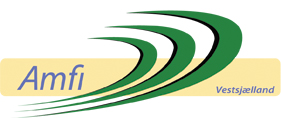 Referat af bestyrelsesmøde tirsdag den 5. april 2016, kl. 19.30 – 21.15. Deltagere: Dan Bisp, Jan Østergaard, Morten Kyst, Per Isaksen, Egon K. Sørensen, Anni Kamstrup, Hanne Moustgaard, Jens Kildemoes, Anne Esbensen.Fraværende: Ingen.Dagsorden:Godkendelse af referat fra d. 11. februar 2016.Raden rundt: Logoskilt i rustfrit stål fremstillet og afhentet – erstatningssag afsluttet positivt – kegler leveret, vi får flere – Alsang gennemføres i 2017 – OJ fonden støtter alsang i 2017 med kr. 10.000, som er indsat på vores konto – Koncertudvalget er ansøgt om kr. 5.000, som er bevilliget til 2016 og ansøgningen er genfremsendt til 2017 – Kalundborg Kommune er involveret i vandstandsproblema- tikken – ingen amerikaner biltræf – slåmaskine leveres mandag d. 4. april – nye låse og nøgler er sat på containere –.Økonomi.Generalforsamling – beretning fremsendes til bestyrelsen i uge 14.Arrangementer 2016 – Biltræf annonceret i diverse klubblade.Engagement med Troels.Vandstandsproblematik.Forslag om bygning af pizzaovn.Arbejder i 2016 – rengøring – vinduespudsning – græsslåning – opførelse af redskabsrum - maling af portal – opsætning af stållogo – maling af gammel container – udbedring af hul i vej -.Næste møde.Evt.Referat (konklusion):00.   Godkendelse af referat fra den 11. februar 2016.        Ad punkt 10: Der er kun 2 meter mellem de 2 containere. I øvrigt blev referatet godkendt.01   Raden rundt.       Dan –       Logoskilt til portal er købt og leveret. Forsikringssag er afsluttet med godkendt erstatning. Nye låse er       sat i containere som krævet af forsikringsselskabet, og nøgler er hængt op. Der er leveret 10 flotte  keg-       ler, som står på græsareal bag AMFIbygningen. Alsang bliver ikke til noget i 2016, men alle vil gerne i       2017. Ny græsslåmaskine er leveret 4/4 og afprøvet.       Morten –       Amerikaner Biltræf kommer ikke til AMFI, for de kan ikke nå det.        Vej og Park, Slagelse Kommune, har henvendt sig om ekskursion, men har ikke senere kontaktet nogen.       Link til billetkøb er lagt på hjemmesiden. Kunder skal læres til at bruge hjemmesidens informationer.        Det aftaltes, at bestilte billetter udleveres ved AMFIbygningen.       Forsalg af billetter stopper altid efter tirsdag forud for et arrangement.       Der laves annonce/pressemeddelelse af arrangementer.       Annie –       Der er lavet bannere med aftalte tekster. Hulleapparat til ringe i bannere er lånt (skal retur til ejer). Per       lovede at sætte ringe i bannere, så de er brugbare til at hænge op aftalte steder.       Cafeteriaet i Valdekilde-Hørve Halen har tilbudt Peter Viskinge Band. Der siges nej tak i 2016.       Per –       Ved generalforsamling i Beboerforeningen var der 32 personer og flere vil deltage i arbejdsdag på       AMFI, når Per indkalder. Der er tale om reparation af hul i vej, lave portalen færdig, male den og sætte       skilt på og male skraldespande samt hjælp med opførelse af redskabsrum.       Aftaler om brug på AMFI i 2016 koordineres af Dan. Mail herom sender Per til Dan, Jan og Hanne.       Jens –       Musikanlæg besigtiges/undersøges og sagen genoptages på næste møde.       Egon –       Det aftaltes, at informere på hjemmesiden om, at billetter til koncert kan købes fra 5/5.02.   Økonomi.        Kassererens orientering om økonomisk status blev taget til efterretning.        Der mangler at blive udsendt brev om betaling af kontingent i 2016. Grundlaget afklares mellem Per,        Jan og Hanne med henblik på opkrævning.03.   Generalforsamling – beretning fremsendes til bestyrelsen i uge 14.        Morten har revideret oplægget og sender indkaldelse til generalforsamling 6/4 2016 og annoncerer.        herom i Kalundborg Nyt og Jyderup Posten.        Dan har 5/4 sendt mail med forslag til årsberetning 2015, og der aftaltes, at alle læser det og sender        evt. bemærkninger til Dan senest 12/4.04.   Arrangementer 2016 – Biltræf annonceret i diverse klubblade.        Biler på AMFI starter onsdag 4/5. Dan inviterer 2 dommere til kåring af årets bil. Der kommer musik.        Pinsearrangementet mandag 16/5 (2. pinsedag) er planlagt, og der skal serveres mad, kage og kaffe.        Der kan sættes borde op til boder på græsarealet ud for AMFIbygningen.05.   Engagement med Troels.        Anni sender varsel til Troels om, at høj vandstand måske forhindrer mulighed for scene i 2016, men        evt. erstattes af mobilscene/telt. Modtagne tilbud til 4 arrangementer i 2016 kan i øvrigt godkendes.06.   Vandstandsproblematik.        Dan holder fortsat kontakt til kommunen om afhjælpning af den stigende vandstand.07.   Forslag om bygning af pizzaovn.        Det aftaltes, at Dan er bygmester for pizzaovn, der placeres på besigtiget sted ved AMFIbygningen.08.    Arbejder i 2016.        AMFI takker Beboerforeningen for engagement.        Dan snakker med den mand, der har vist interesse for at slå græs. Beslutning om græsslåning udskydes        til efter generalforsamlingen.        Jan indhenter tilbud på rengøring/vinduespudsning i AMFIbygningen.        Dan sørger for opførelse af redskabsrum sammen med Beboerforeningen. Der er købt plader.09.   Næste møde.        Tirsdag 3/5 2016 kl. 18.00 forud for generalforsamling på AMFI. Der serveres kaffe og franskbrød.10.   Evt.        Anni laver igen i 2016 aktivitetsark med afkrydsning af deltagere og kagebagere ved koncerter m.m.Referent: Anne Esbensen